Положение об идентификационной карте – паспорте гражданина Кыргызской Республики образца 2017 года (ID-карта)Общие положения1. Идентификационная карта – паспорт гражданина Кыргызской Республики образца 2017 года (ID-карта) (далее - Идентификационная карта) - документ, удостоверяющий личность гражданина Кыргызской Республики и подтверждающий принадлежность к гражданству Кыргызской Республики, с информацией в текстовом, машиносчитываемом и электронном виде, со встроенным электронным чипом, который является неотъемлемой частью паспорта.Идентификационная карта – паспорт гражданина Кыргызской Республики образца 2017 года (ID-карта) является собственностью Кыргызской Республики, а ее владелец находится под защитой Кыргызской Республики.Идентификационная карта является одним из типов национальных паспортов гражданина Кыргызской Республики.Идентификационная карта используется на территории Кыргызской Республики и за ее пределами на основании вступивших в установленном законом порядке в силу международных договоров, участницей которых является Кыргызская Республика.Идентификационная карта выдается всем гражданам Кыргызской Республики по достижении 16-летнего возраста при подаче заявления по установленной форме, сроком действия на десять лет, а с 60 лет - бессрочно.3. Идентификационная карта содержит следующие сведения:- в текстовом виде: фамилия, имя; отчество (при наличии);пол;гражданство;дата рождения; номер документа;дата выдачи; срок действия;место рождения;персональный идентификационный номер (персональный номер);орган, выдавший документ, и его код;подпись владельца;черно-белое изображение лица владельца; штрих-коды персонального идентификационного номера и номера документа;электронный чип;- в машиносчитываемом виде - машиносчитываемая зона;- на электронном чипе: фамилия, имя; отчество (при наличии);пол;гражданство;дата рождения;срок действия документа;место рождения; персональный идентификационный номер (персональный номер);орган, выдавший документ, и его код;цветное цифровое изображение лица владельца, графическое строение папиллярных узоров пальцев обеих рук, собственноручная подпись владельца;этническая принадлежность (по желанию заявителя);адрес (место жительства);семейное положение;ключ электронно-цифровой подписи, реализованный на базе криптографических алгоритмов по стандартам ГОСТ, ключ авторизации.Идентификационная карта также может иметь тактильный текст шрифтом Брайля для лиц с нарушениями зрения (по желанию владельца). Описание идентификационной карты4. Бланк идентификационной карты имеет прямоугольную форму с закругленными углами, размером 54 мм х 85,6 мм (размер в формате ID-1 согласно ISO 7810), изготовлен из поликарбоната, имеет лицевую и оборотную стороны.5. Направляемый текст идентификационной карты заполняется на кыргызском, русском и английском языках.6. Вводимые данные печатаются:- фамилия и имя - на кыргызском и английском языках;- пол - на кыргызском и английском языках;- номер документа - с использованием букв латинского алфавита и арабских цифр;- отчество, гражданство и место рождения - на кыргызском языке;- орган, выдавший документ и его код - с использованием букв кыргызского алфавита и арабских цифр;- дата рождения, дата выдачи и срок действия - с использованием арабских цифр;- персональный идентификационный номер (персональный номер) - с использованием арабских цифр.7. Описание лицевой стороны.Идентификационная карта имеет синий оттенок, переходящий в желто-зеленый, с видимыми элементами защиты в виде сетки и других элементов защиты.В левой верхней части идентификационной карты расположено изображение Государственного герба Кыргызской Республики, с правой стороны изображения Государственного герба Кыргызской Республики расположена надпись - «КЫРГЫЗ РЕСПУБЛИКАСЫ», «КЫРГЫЗСКАЯ РЕСПУБЛИКА», «THE KYRGYZ REPUBLIC», в нижней строке «ИДЕНТИФИКАЦИЯЛЫК КАРТА», «ИДЕНТИФИКАЦИОННАЯ КАРТА», «IDENTITY CARD», а также фоновую надпись – «КЫРГЫЗ ЖАРАНЫ».Эмблема электронного машиносчитываемого документа расположена в правой верхней части идентификационной карты.Ниже с левой стороны располагается черно-белое изображение лица владельца.С правой стороны от черно-белого изображения лица владельца в цифровом формате расположен следующий направляемый текст:Фамилиясы / Фамилия / SurnameАты / Имя / NameАтасынын аты / Отчество / PatronymicЖынысы / Пол / SexЖарандыгы / Гражданство / NationalityТуулган күнү / Дата рождения / Date of birthКолу / Подпись / SignatureДокументтин № / № документа / Document #Колдонуу мөөнөтү / Срок действия / Date of expiryВ правой части идентификационной карты, ниже центра расположены переходящий защитный элемент с черно-белым изображением лица владельца и текст с номером документа.	8. Описание оборотной стороны. В левом верхнем углу расположен защитный элемент с изображением Манаса Великодушного. Ниже на левой стороне идентификационной карты расположен электронный чип.	С правой стороны защитного элемента и электронного чипа расположен направляемый текст:Туулган жери / Место рождения / Place of birthБерген мекеме / Орган выдачи / AuthorityБерилген күнү / Дата выдачи / Date of issueПравее расположены штрих код персонального идентификационного номера и направляемый текст:Жеке номуру / Персональный номер / Personal numberНиже расположен штрих код номера документа. Далее расположен защитный элемент с изображением юрты, изменяющий цвет под определенным углом. Ниже для лиц с нарушениями зрения может быть нанесен тактильный текст шрифтом Брайля по желанию гражданина.В нижней части документа шириной 18 мм - место для машиносчитываемой зоны документа.Приложение 2 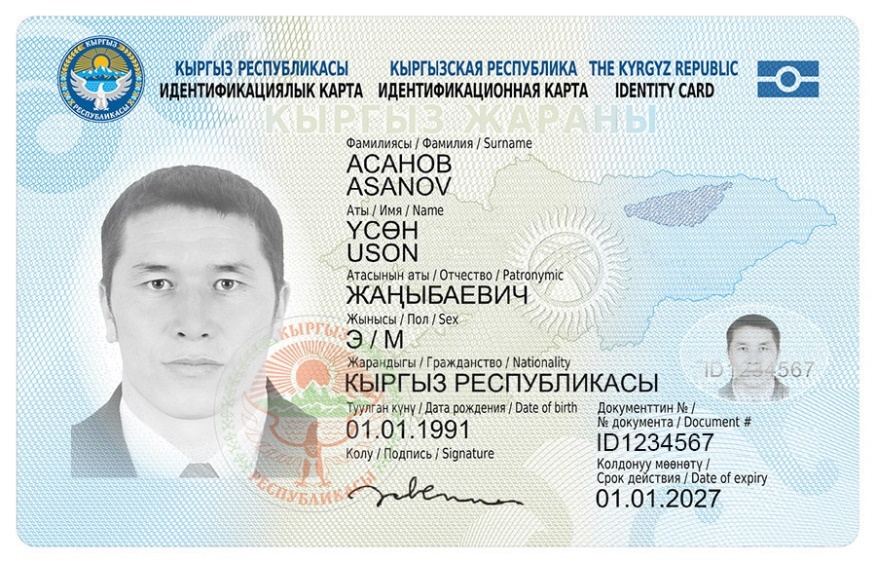 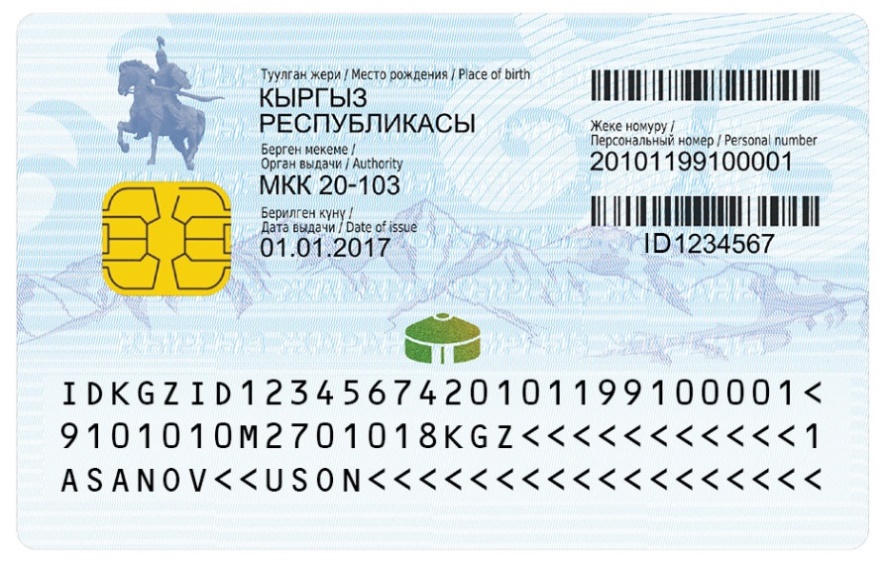 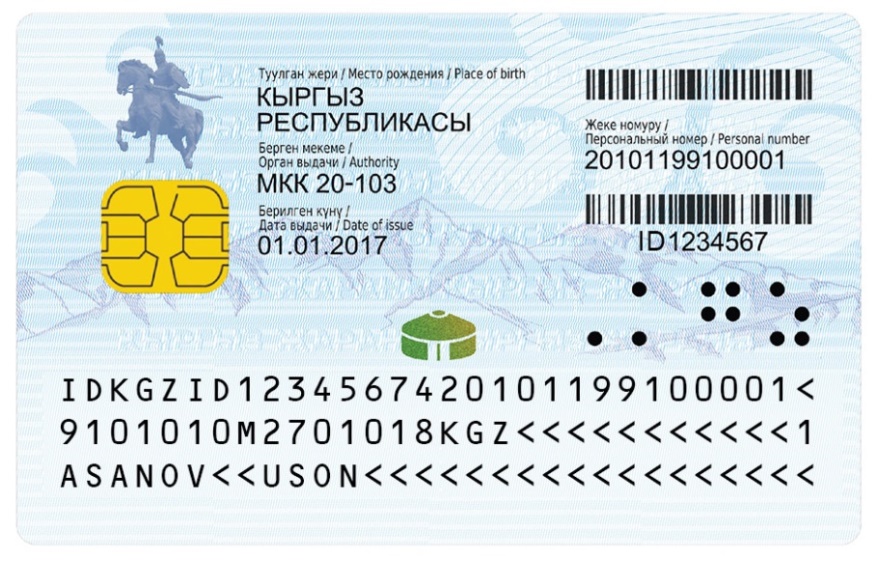 Приложение 1